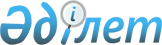 Қазақстан Республикасы Индустрия және инфрақұрылымдық даму министрлігінің Мемлекеттік қорғаныстық тапсырыс комитетін құру және "Қазақстан Республикасы Индустрия және инфрақұрылымдық даму министрлігінің кейбір мәселелері және Қазақстан Республикасы Үкіметінің кейбір шешімдеріне өзгерістер мен толықтырулар енгізу туралы" Қазақстан Республикасы Үкіметінің 2018 жылғы 29 желтоқсандағы № 936 қаулысына өзгерістер мен толықтырулар енгізу туралыҚазақстан Республикасы Үкіметінің 2019 жылғы 24 қазандағы № 797 қаулысы.
      Қазақстан Республикасының Үкіметі ҚАУЛЫ ЕТЕДІ:
      1. Қазақстан Республикасы Индустрия және инфрақұрылымдық даму министрлігінің Мемлекеттік қорғаныстық тапсырыс комитеті құрылсын.
      2. Күші жойылды - ҚР Үкіметінің 04.10.2023 № 862 қаулысымен.


      3. Қазақстан Республикасының Индустрия және инфрақұрылымдық даму министрлігі Қазақстан Республикасы Қаржы министрлігінің Мемлекеттік мүлік және жекешелендіру комитетімен бірлесіп осы қаулыдан туындайтын өзге де шараларды қабылдасын.
      4. Осы қаулы қол қойылған күнінен бастап қолданысқа енгізіледі.
					© 2012. Қазақстан Республикасы Әділет министрлігінің «Қазақстан Республикасының Заңнама және құқықтық ақпарат институты» ШЖҚ РМК
				
      Қазақстан РеспубликасыныңПремьер-Министрі

А. Мамин
